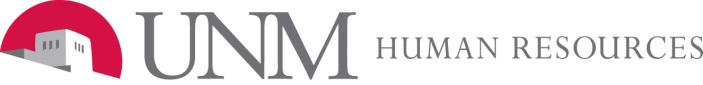 Before initiating this EPAF consider the following:Has the employee met all requirements for completing the residency program?  If yes, proceed with creating the Resident Physician End of Contract EPAF.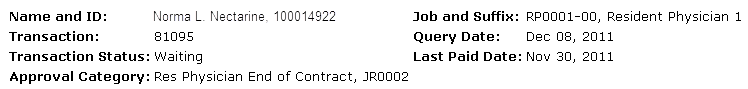 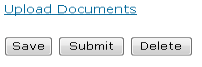 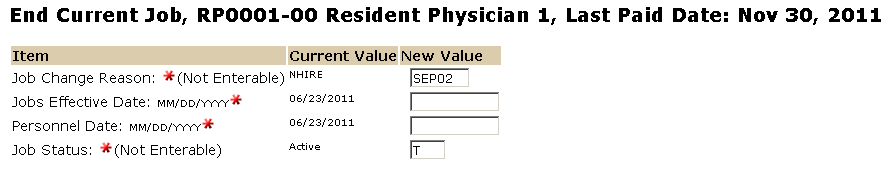 \ 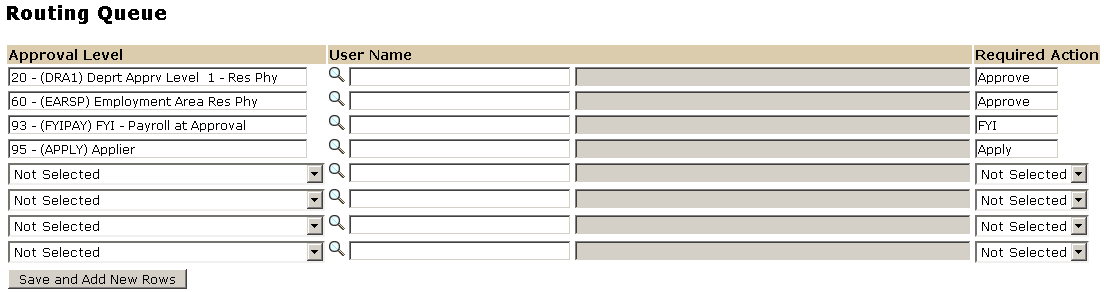 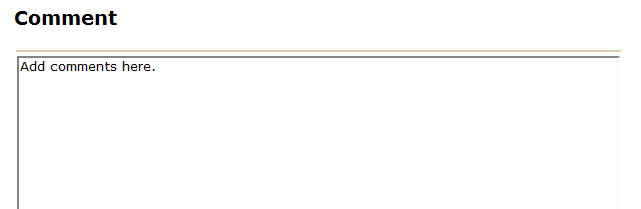 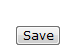 